 OWYHEE COUNTY 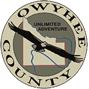 PLANNING & ZONING COMMISSION2020 SCHEDULEThe Planning and Zoning Commission’s regular meeting time is 9:30 a.m. on the fourth Wednesday of each month. Meetings are held in the Owyhee County Annex Building at 17069 Basey Street, Murphy, Idaho. Complete application packets and payment of related fees need to be received by the Planning and Zoning Office on or before the due date.*Adjusted due to holiday or prior conflict	LOOKING AHEAD TO 2021	JANUARY 27, 2021	DECEMBER 22, 2020When the application is submitted and determined to be complete, it will be scheduled for the next hearing date with availability on the agenda. A hearing date will be closed when the agenda is full. Any application submitted after that time will be scheduled on the next hearing with availability.MEETING DATE:APPLICATION PACKETS AND FEES DUE BY:JANUARY 22, 2020DECEMBER 17, 2019FEBRUARY 19, 2020*JANUARY 14, 2020MARCH 18, 2020*FEBRUARY 11, 2020APRIL 22, 2020MARCH 17, 2020MAY 27, 2020APRIL 21, 2020JUNE 24, 2020MAY 19, 2020JULY 22, 2020JUNE 16, 2020AUGUST 26, 2020JULY 21, 2020SEPTEMBER 23, 2020AUGUST 18, 2020OCTOBER 28, 2020SEPTEMBER 22, 2020NOVEMBER 18, 2020*OCTOBER 13, 2020DECEMBER 9, 2020*NOVEMBER 3, 2020